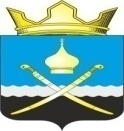                                                  Российская ФедерацияРостовская область, Тацинский районМуниципальное образование «Михайловское сельское поселение»Администрация Михайловского сельского поселения__________________________________________________________________ПОСТАНОВЛЕНИЕ 23  июля  2018  года                               № 102                                х. МихайловО внесении изменений  в постановление Администрации  Михайловского сельскогопоселения  от 17.11.2017 №144 «Обутверждении административногорегламента предоставления муниципальнойуслуги «Предоставление земельного участкав собственность бесплатно»В соответствии с Земельным кодексом Российской Федерации, Федеральным законом от 23.06.2014 № 171-ФЗ «О внесении изменений в Земельный кодекс Российской Федерации и отдельные законодательные акты Российской Федерации», Федеральным законом от 27.07.2010  № 210-ФЗ «Об организации предоставления государственных и муниципальных услуг», ПОСТАНОВЛЯЮ:      1. Внести  изменения  в постановление Администрации Михайловского сельского поселения  от 17.11.2017 №144 «Об утверждении  административного регламента предоставления муниципальной услуги «Предоставление земельного участка в собственность бесплатно», изложив приложение к постановлению в новой редакции (Приложение).         2.	Настоящее постановление подлежит опубликованию и размещению на официальном сайте Администрации Михайловского сельского поселения.     3.	Контроль за исполнением настоящего постановления оставляю  за собой.Глава Администрации	Михайловского сельского поселения  				                       		Л.С. ПрисяжнюкПриложениек постановлению администрации Михайловского сельского поселения от  23.07.2018  №102АДМИНИСТРАТИВНЫЙ РЕГЛАМЕНТ предоставления муниципальной услуги «Предоставление земельного участка в собственность бесплатно»ОБЩИЕ ПОЛОЖЕНИЯ1.1. Предмет регулирования Административного регламента.Административный регламент предоставления муниципальной услуги «Предоставление земельных участков в собственность бесплатно» (далее - административный регламент) разработан с целью повышения качества предоставления муниципальной услуги, устанавливает порядок и стандарт предоставления муниципальной услуги, определяет сроки и последовательность действий (административных процедур) при предоставлении земельного участка, находящегося в муниципальной собственности, на территории Михайловского сельского поселения в собственность бесплатно.Муниципальная услуга предоставляется Администрацией Михайловского сельского поселения (далее – Администрация), осуществляющей полномочия по распоряжению земельными участками на территории Михайловского сельского поселения в соответствии со  статьями  39.5, 39.19 Земельного кодекса Российской Федерации.1.2. Круг заявителей.В качестве заявителей выступают граждане, юридические лица, имеющие право на предоставление земельных участков в собственность бесплатно, в соответствии со ст. 39.5 Земельного кодекса (далее – заявители).От имени заявителя могут выступать лица, имеющие право в соответствии с законодательством Российской Федерации представлять интересы заявителя, либо лица, уполномоченные заявителем в порядке, установленном законодательством Российской Федерации.1.3. Требования к информированию о порядке предоставления муниципальной услуги1.3.1. Сведения о местонахождении, контактных телефонах органа местного самоуправления, предоставляющего муниципальную услугу.Администрация Михайловского сельского поселения (далее - администрация), расположена по адресу: Ростовская область, Тацинский район,  х. Михайлов, ул. Ленина, 126.       График работы кроме выходных и праздничных дней:График работы:          понедельник - пятница с 8.00 до 16.12;          перерыв с 12.00 до 13.00.Справочный телефон: (886397) 25-1-02.Адрес официального сайта Михайловского сельского поселения в сети Интернет http://mihailov-sp.ru.Адрес электронной почты для направления обращений по вопросам предоставления муниципальной услуги:sp38399@donpac.ru.1.3.2. Информация по вопросам предоставления муниципальной услуги и услуг, которые являются необходимыми и обязательными для предоставления муниципальной услуги, размещается:- на информационных стендах в здании администрации;- на официальном сайте поселения;- посредством публикации в средствах массовой информации, издания информационных материалов (информационные бюллетени);Также информацию можно получить:- посредством телефонной связи;- при личном обращении в Администрацию.Заявитель имеет право на получение информации о ходе предоставления муниципальной услуги с использованием средств телефонной связи, электронной почты.1.3.3. На информационных стендах в здании администрации Михайловского сельского поселения размещается следующая информация:- перечни документов, необходимых для предоставления муниципальной услуги;- перечень услуг, которые являются необходимыми и обязательными для предоставления муниципальной услуги;- образцы оформления документов, необходимых для предоставления муниципальной услуги, требования к ним;- информация о местонахождении, справочных телефонах, адресе официального сайта и электронной почты, графике работы органа, предоставляющего муниципальную услугу;- график приема заявителей должностными лицами, муниципальными служащими органа, предоставляющего муниципальную услугу;- иная информация, необходимая для предоставления муниципальной услуги.1.3.4. Консультации (справки) по вопросам предоставления муниципальной услуги.Консультации (справки) по вопросам предоставления муниципальной услуги оказывают специалисты администрации Михайловского сельского поселения (далее – специалисты):при личном обращении;по телефону: (86397) 25-1-02;в письменном виде при поступлении соответствующих запросов;почтовым отправлением по адресу: ул. Ленина, 126,х. Михайлов, Тацинский район, Ростовская область, 347071 (в том числе через электронную почту по адресу: sp38399@donpac.ru).Информирование заявителей о порядке предоставления муниципальной услуги осуществляется в виде:индивидуального информирования;публичного информирования.Информирование проводится в форме:устного информирования;письменного информирования.Индивидуальное устное информирование о порядке предоставления муниципальной услуги обеспечивается специалистами лично либо по телефону.При информировании заявителя о порядке предоставления муниципальной услуги специалист сообщает информацию по следующим вопросам:нормативные правовые акты, регламентирующие порядок оказания муниципальной услуги;категории заявителей, имеющих право на получение муниципальной услуги;сведения о порядке и размере оплаты муниципальной услуги;исчерпывающий перечень документов, необходимых для получения муниципальной услуги;способы подачи документов для получения муниципальной услуги;способы получения результата услуги;сроки предоставления муниципальной услуги;результат оказания муниципальной услуги;основания для отказа в оказании муниципальной услуги;способы обжалования действий (бездействия) должностных лиц и специалистов, участвующих в предоставлении муниципальной услуги;требования к заверению документов и сведений;входящий номер, под которым зарегистрировано в системе делопроизводства заявление и прилагающиеся к нему материалы.Заявитель имеет право на получение сведений о ходе предоставления услуги. Специалист осуществляет информирование заявителя о ходе предоставления услуги в момент обращения либо сообщает срок предоставления информации в ходе предоставления услуги.Информирование по иным вопросам осуществляется только на основании письменного обращения.При ответе на телефонные звонки специалист должен назвать фамилию, имя, отчество, занимаемую должность и наименование структурного подразделения, предложить гражданину представиться и изложить суть вопроса.Специалист при общении с заявителем (по телефону или лично) должен корректно и внимательно относиться к заявителю, не унижая его чести и достоинства. Устное информирование о порядке предоставления муниципальной услуги должно проводиться с использованием официального, делового стиля речи.Специалист, осуществляющий устное информирование о порядке предоставления муниципальной услуги, не вправе осуществлять информирование заявителя, выходящее за рамки стандартных процедур и условий предоставления муниципальной услуги и прямо или косвенно влияющее на индивидуальное решение заявителя.Специалист, осуществляющий индивидуальное устное информирование о порядке предоставления муниципальной услуги, должен принять все необходимые меры для полного и оперативного ответа на поставленные вопросы. В случае невозможности предоставления полной информации специалист, осуществляющий индивидуальное устное информирование, должен предложить заявителю обратиться за необходимой информацией в письменном виде либо назначить другое удобное для него время для устного информирования по интересующему его вопросу.Индивидуальное письменное информирование о порядке предоставления муниципальной услуги при письменном обращении заявителя в орган, предоставляющий муниципальную услугу, осуществляется путем направления ответов почтовым отправлением, факсом, а также электронной почтой.Ответ на письменное обращение и обращения, поступившие в электронном виде, дается в срок, не превышающий 30 (тридцать) дней со дня регистрации обращения, 14 дней (при обращении садоводческого, огороднического или дачного некоммерческого объединения в отношении земельных участков, предоставленных до 07.11.2001 для ведения садоводства, огородничества или дачного хозяйства некоммерческому объединению).Время, отведенное на одну консультацию по телефону, составляет не более 10 минут.Консультирование осуществляется безвозмездно как в устной, так и в письменной форме.1.4. Термины и определения.Используемые в настоящем административном регламенте термины и определения подлежат толкованию в соответствии с их значением, определенным действующим законодательством.СТАНДАРТ ПРЕДОСТАВЛЕНИЯ МУНИЦИПАЛЬНОЙ УСЛУГИНаименование муниципальной услуги: «Предоставление земельных участков в собственность бесплатно».Органом, предоставляющим муниципальную услугу, является Администрация.Ответственными исполнителями муниципальной услуги являются специалисты администрации Михайловского сельского поселения (далее – специалисты).2.1. Администрация не вправе требовать от заявителя:1) предоставления документов и информации или осуществления действий, предоставление и осуществление которых не предусмотрено нормативными правовыми актами, регулирующими  отношения, возникающие в связи с предоставлением муниципальной услуги;2) предоставления документов и информации, в том числе подтверждающих внесение заявителем платы за предоставление  муниципальной услуги, которые находятся в распоряжении администрации иных государственных органов, органов местного самоуправления либо подведомственных государственным органам или органам местного самоуправления организаций, участвующих в предоставлении предусмотренных частью 1 статьи 1 Федерального закона от 27 июля 2010 № 210-ФЗ «Об организации предоставления государственных и муниципальных услуг» государственных и муниципальных услуг, в соответствии с нормативными правовыми актами Пермского края, муниципальными правовыми актами. Заявитель вправе предоставить указанные документы и информацию в администрацию по собственной инициативе;3) осуществления действий, в том числе согласований, необходимых для  предоставления муниципальной услуги и связанных с обращением в иные государственные органы, органы местного самоуправления, организации, за исключением получения услуг и получения документов и информации, предоставляемых в результате предоставления услуг, которые являются необходимыми и обязательными для предоставления государственных, муниципальной услуги. 2.2. Результатом предоставления муниципальной услуги является:Результатом предоставления муниципальной услуги является:- выдача постановления администрации Михайловского сельского поселения о предоставлении земельного участка в собственность бесплатно;- отказ от предоставления услуги.2.3.Правовые основания предоставления муниципальной услуги:         Земельный кодекс Российской Федерации;         Федеральный закон от 25.10.2001 № 137-ФЗ «О введении в действие Земельного Кодекса» (статья 3);          Постановление Правительства Российской Федерации от 30.04.2014 № 403 «Об исчерпывающем перечне процедур в сфере жилищного строительства»;          Приказ Минэкономразвития России от 12.01.2015 № 1;          Областной закон от 22.07.2003 № 19-ЗС «О регулировании земельных отношений в Ростовской области»;Устав Михайловского сельского поселения.2.4. Исчерпывающий перечень документов, необходимых для предоставления муниципальной услуги.2.4.1. Заявление о предоставлении земельного участка в собственность бесплатно, оригинал.            2.4.2.  Документ, удостоверяющий  личность заявителя или  представителя заявителя:  паспорт гражданина Российской Федерации, удостоверяющий личность гражданина Российской Федерации на территории Российской Федерации (для граждан Российской Федерации);  временное удостоверение личности (для граждан Российской Федерации).2.4.3. Документы, подтверждающие право заявителя на приобретение земельного участка без проведения торгов,  копия при предъявлении оригинала:2.4.3.1.  Для лиц, с которыми заключен договор о развитии застроенной территории:: договор о развитии застроенной территории; т Выписка из ЕГРН об объекте недвижимости (об испрашиваемом земельном участке); утвержденный проект планировки и утвержденный проект межевания территории; выписка из ЕГРЮЛ о юридическом лице, являющемся заявителем.          2.4.3.2.  Для религиозных организаций, имеющих в собственности здания или сооружения религиозного или благотворительного назначении,  с отметкой о регистрации в уполномоченном органе в порядке, установленном законодательством в месте его издания до момента создания Учреждения юстиции по государственной регистрации прав на недвижимое имущество и сделок с ним на территории Ростовской области:         -   документ, удостоверяющий (устанавливающий) права заявителя на здание, сооружение, если право на такое здание, сооружение не зарегистрировано в ЕГРН: регистрационное удостоверение, выданное уполномоченным органом в порядке, установленном законодательством в месте его издания до момента создания Учреждения юстиции по государственной регистрации прав на недвижимое имущество и сделок с ним на территории Ростовской области (выданное организациями технической инвентаризации); договор купли-продажи (удостоверенный нотариусом);  договор дарения (удостоверенный нотариусом);. договор мены (удостоверенный нотариусом); решение суда о признании права на объект;         - документ, удостоверяющий (устанавливающий) права заявителя на испрашиваемый земельный участок, если право на такой земельный участок не зарегистрировано в ЕГРН: государственный акт на право пожизненного наследуемого владения (право постоянного (бессрочного) пользования землей (выданный исполнительным комитетом Совета народных депутатов); договор на передачу земельного участка в постоянное (бессрочное) пользование (выданный исполнительным комитетом Совета народных депутатов); свидетельство о праве бессрочного (постоянного) пользования землей (выданное земельным комитетом, исполнительным органом сельского (поселкового) Совета народных депутатов), договор аренды земельного участка, заключенный до момента создания Учреждения юстиции по государственной регистрации прав на недвижимое имущество и сделок с ним на территории Ростовской области (выданный земельным комитетом, администрацией МО); решение суда; договор безвозмездного пользования земельным участком (выданный исполнительным комитетом Совета народных депутатов, администрацией МО);         -   сообщение заявителя (заявителей), содержащее перечень всех зданий, сооружений, расположенных на испрашиваемом земельном участке, с указанием их кадастровых (условных, инвентарных) номеров и адресных ориентиров;         -    выписка из ЕГРН об объекте недвижимости (об испрашиваемом земельном участке);         -    выписка из ЕГРН об объекте недвижимости (о здании и (или) сооружении, расположенном(ых) на испрашиваемом земельном участке);        -      выписка из ЕГРЮЛ о юридическом лице, являющемся заявителем.        2.4.3.3.   Для некоммерческих организаций, созданных гражданами, которым предоставлен земельный участок для садоводства, огородничества.          -    Решение органа некоммерческой организации о приобретении земельного участка: выписка из протокола общего собрания некоммерческой организации о приобретении земельного участка;           -    утвержденный проект межевания территории  или проект организации и застройки территории некоммерческого объединения (в случае отсутствия утвержденного проекта межевания территории);           -    выписка из ЕГРН об объекте недвижимости (об испрашиваемом земельном участке);           -        выписка из ЕГРЮЛ о юридическом лице, являющемся заявителем.        2.4.3.4.   Для членов некоммерческой организации, созданной гражданами, которой предоставлен земельный участок для садоводства, огородничества.             -    Документ, подтверждающий членство заявителя в некоммерческой организации:  выписка из протокола общего собрания некоммерческой организации (о принятии в члены некоммерческой организации);            -      утвержденный проект межевания территории   или  проект организации и застройки территории некоммерческого объединения (в случае отсутствия утвержденного проекта межевания территории);           -     выписка из ЕГРЮЛ о юридическом лице.        2.4.3.5.  Для граждан, имеющих трех и более детей.            -   Документы, подтверждающие изменение обстоятельств, послуживших основанием для постановки на учет в целях бесплатного предоставления земельного участка в собственность (изменения количественного состава семьи), копия при предъявлении оригинала либо копия, заверенная в установленном порядке: свидетельство о рождении ребенка; свидетельство о смерти; справка с места жительства гражданина о составе семьи, подтверждающая совместное проживание со всеми детьми;            -   выписка из ЕГРН об объекте недвижимости (об испрашиваемом земельном участке).2.4.3.6.  При обращении членов садоводческого, огороднического или дачного некоммерческого объединения граждан (в отношении земельных участков, не отнесенных к имуществу общего пользования, образованных из земельного участка, предоставленного до дня вступления в силу Федерального закона 25.10.2001 № 137-ФЗ (10.11.2001) для ведения садоводства, огородничества или дачного хозяйства некоммерческому объединению).               -     Документы, подтверждающие право на приобретение земельного участка, установленные законодательством Российской Федерации:  схема расположения земельного участка на кадастровом плане территории, подготовленная гражданином (в случае отсутствия утвержденного проекта межевания территории, в границах которой расположен земельный участок, проекта организации и застройки территории некоммерческого объединения граждан либо при отсутствии описания местоположения границ такого земельного участка в государственном кадастре недвижимости), оригинал;   протокол общего собрания членов садоводческого, огороднического или дачного некоммерческого объединения граждан (собрания уполномоченных) о распределении земельных участков между членами указанного объединения, иной устанавливающий распределение земельных участков в этом объединении документ или выписка из указанного протокола или указанного документа: выписка из протокола общего собрания некоммерческой организации (о распределении земельных участков между членами объединения), копия при предъявлении оригинала;                -     если ранее ни один из членов некоммерческого объединения граждан не обращался с заявлением о предоставлении земельного участка в собственность, копия при предъявлении оригинала:  документ, удостоверяющий (устанавливающий) права заявителя на испрашиваемый земельный участок, если право на такой земельный участок не зарегистрировано в ЕГРН: государственный акт на право пожизненного наследуемого владения (право постоянного (бессрочного) пользования землей (выданный исполнительным комитетом Совета народных депутатов);  свидетельство о праве бессрочного (постоянного) пользования землей (выданное земельным комитетом, исполнительным органом сельского (поселкового) Совета народных депутатов);  договор аренды земельного участка, заключенный до момента создания Учреждения юстиции по государственной регистрации прав на недвижимое имущество и сделок с ним на территории Ростовской области (выданный земельным комитетом, администрацией МО); решение исполнительного комитета о предоставлении земельного участка (выданное исполнительным комитетом Совета народных депутатов); акт органа местного самоуправления о предоставлении земельного участка, переданный на постоянное хранение в муниципальный архив.               -    если ранее ни один из членов некоммерческого объединения граждан не обращался с заявлением о предоставлении земельного участка в собственность:сведения о некоммерческом объединении, содержащиеся в ЕГРЮЛ (орган запрашивает их самостоятельно без участия заявителя); -   выписка из ЕГРН об объекте недвижимости (об испрашиваемом земельном участке).	 2.4.3.7. При обращении садоводческого, огороднического или дачного некоммерческого объединения граждан (в отношении земельных участков, относящихся к имуществу общего пользования, образованных из земельного участка, предоставленного до дня вступления в силу Федерального закона 25.10.2001 № 137-ФЗ (10.11.2001) для ведения садоводства, огородничества или дачного хозяйства некоммерческому объединению).                -     Документы, подтверждающие право на приобретение земельного участка, установленные законодательством Российской Федерации:  схема расположения земельного участка на кадастровом плане территории, подготовленная гражданином (в случае отсутствия утвержденного проекта межевания территории, в границах которой расположен земельный участок, проекта организации и застройки территории некоммерческого объединения граждан либо при отсутствии описания местоположения границ такого земельного участка в государственном кадастре недвижимости), оригинал;                -     выписка из решения общего собрания членов садоводческого, огороднического или дачного некоммерческого объединения граждан (собрания уполномоченных) о приобретении земельного участка, относящегося к имуществу общего пользования, в собственность объединения: выписка из протокола общего собрания некоммерческой организации (о приобретении земельного участка, относящегося к имуществу общего пользования, в собственность объединения) , копия при предъявлении оригинала;                -     учредительные документы садоводческого, огороднического или дачного некоммерческого объединения граждан, подтверждающие право заявителя действовать без доверенности от имени этого объединения: устав юридического лица, или выписка из решения общего собрания членов некоммерческого объединения (собрания уполномоченных), в соответствии с которым заявитель был уполномочен на подачу заявления, оригинал или засвидетельствованная в нотариальном порядке копия;              -   документ, удостоверяющий (устанавливающий) права заявителя на испрашиваемый земельный участок, если право на такой земельный участок не зарегистрировано в ЕГРН: государственный акт на право пожизненного наследуемого владения (право постоянного (бессрочного) пользования землей (выданный исполнительным комитетом Совета народных депутатов); свидетельство о праве бессрочного (постоянного) пользования землей (выданное земельным комитетом, исполнительным органом сельского (поселкового) Совета народных депутатов);  договор аренды земельного участка, заключенный до момента создания Учреждения юстиции по государственной регистрации прав на недвижимое имущество и сделок с ним на территории Ростовской области (выданный земельным комитетом, администрацией МО); решение исполнительного комитета о предоставлении земельного участка (выданное исполнительным комитетом Совета народных депутатов); акт органа местного самоуправления о предоставлении земельного участка, переданный на постоянное хранение в муниципальный архив;              -    выписка из ЕГРН об объекте недвижимости (об испрашиваемом земельном участке).             2.4.3.8. При обращении гражданина РФ в отношении земельного участка, который находится в его фактическом пользовании, если на таком земельном участке расположен жилой дом, право собственности на который возникло у гражданина до  дня введения в действие Земельного кодекса РФ (30.10.2001) либо после дня введения его в действие, при условии, что право собственности на жилой дом перешло к гражданину в порядке наследования и право собственности наследодателя на жилой дом возникло до дня введения в действие Земельного кодекса РФ.           -    Документ, подтверждающий право собственности на жилой дом, находящийся на фактически используемом земельном участке, которое возникло у гражданина до дня введения в действие Земельного кодекса РФ (для граждан РФ, копия при предъявлении оригинала, с отметкой о регистрации в уполномоченном органе в порядке, установленном законодательством в месте его издания: регистрационное удостоверение, выданное уполномоченным органом в порядке, установленном законодательством в месте его издания до момента создания Учреждения юстиции по государственной регистрации прав на недвижимое имущество и сделок с ним на территории Ростовской области (выданное организациями технической инвентаризации); договор купли-продажи (удостоверенный нотариусом); договор дарения (удостоверенный нотариусом); договор мены (удостоверенный нотариусом); договор ренты (удостоверенный нотариусом); договор пожизненного содержания с иждивением (удостоверенный нотариусом); решение суда о признании права на объект; свидетельство о праве на наследство по закону (выданное нотариусом);  свидетельство о праве на наследство по завещанию (выданное нотариусом) или             -   документ, подтверждающий право собственности на жилой дом, находящийся на фактически используемом земельном участке, которое возникло у гражданина после дня введения Земельного кодекса РФ в действие, при условии, что право собственности на жилой дом перешло к гражданину в порядке наследования и право собственности наследодателя на жилой дом возникло до дня введения в действие Земельного кодекса РФ (для физических лиц): решение суда о признании права на объект;  свидетельство о праве на наследство по закону (выданное нотариусом); свидетельство о праве на наследство по завещанию (выданное нотариусом);              -     выписка из ЕГРН об объекте недвижимости (об испрашиваемом земельном участке) Выписка из ЕГРН об объекте недвижимости (об испрашиваемом земельном участке).              2.4.3.9. Для общероссийских общественных организаций инвалидов и организаций, единственными учредителями которых являются общероссийские общественные организации инвалидов, имеющих в собственности здания, сооружения на день введения в действие Земельного кодекса РФ (30.10.2001).             -     Документ, удостоверяющий (устанавливающий) права заявителя на здание, сооружение, если право на такое здание, сооружение не зарегистрировано в ЕГРН, копия при предъявлении оригинала, с отметкой о регистрации в уполномоченном органе в порядке, установленном законодательством в месте его издания до момента создания Учреждения юстиции по государственной регистрации прав на недвижимое имущество и сделок с ним на территории Ростовской области: регистрационное удостоверение, выданное уполномоченным органом в порядке, установленном законодательством в месте его издания до момента создания Учреждения юстиции по государственной регистрации прав на недвижимое имущество и сделок с ним на территории Ростовской области (выданное организациями технической инвентаризации); договор купли-продажи (удостоверенный нотариусом); договор дарения (удостоверенный нотариусом); договор мены (удостоверенный нотариусом); решение суда о признании права на объект;                 -    выписка из ЕГРН об объекте недвижимости (о здании и (или) сооружении, расположенном(ых) на испрашиваемом земельном участке);                -     выписка из ЕГРН об объекте недвижимости (об испрашиваемом земельном участке);                -     выписка из ЕГРЮЛ о юридическом лице.             2.4.3.10. Для Героев Советского Союза, Героев Российской Федерации и полных кавалеров ордена Славы, Героев Социалистического Труда, Героев Труда Российской Федерации, полных кавалеров ордена Трудовой Славы (в отношении земельных участков для индивидуального жилищного строительства, дачного строительства, ведения личного подсобного хозяйства, садоводства и огородничества).               -     удостоверение;               -  выписка из ЕГРН об объекте недвижимости (об испрашиваемом земельном участке).               2.4.4. Документ, подтверждающий полномочия представителя заявителя, в случае, если с заявлением о предоставлении земельного участка обращается представитель заявителя, копия при предъявлении оригинала;                -     для представителей физического лица:  доверенность, оформленная в установленном законом порядке, на представление интересов заявителя;  свидетельство о рождении;  акт органа опеки и попечительства о назначении опекуна или попечителя;               -      для представителей юридического лица:  доверенность, оформленная в установленном законом порядке, на представление интересов заявителя; определение арбитражного суда о введении внешнего управления и назначении внешнего управляющего (для организации, в отношении которой введена процедура внешнего управления).             2.4.5. Согласие супруга (в случае приобретения земельного участка в собственность одним из супругов)Документы, получаемые в рамках межведомственного взаимодействия, заявитель вправе предоставить лично. Непредставление заявителем указанных документов не является основанием для отказа в предоставлении муниципальной услуги.2.5. Предоставление земельных участков многодетным семьям.Многодетным семьям земельные участки предоставляются в соответствии сОбластным законом от 22 октября 2004 № 165-ЗС «О социальной поддержке детства в Ростовской области».2.6. Заявление должно соответствовать следующим требованиям:- текст заявления должен поддаваться прочтению;- в заявлении не должно содержаться нецензурных либо оскорбительных выражений, угрозы жизни, здоровью и имуществу должностного лица, а также членов его семьи;- заявление не должно содержать исправлений, подчисток либо приписок, зачеркнутых слов, а также серьезных повреждений, не позволяющих однозначно истолковывать его содержание.Тексты документов, представляемых для оказания муниципальной услуги, должны быть написаны разборчиво, наименования некоммерческих организаций – без сокращения, с указанием их мест нахождения. Фамилии, имена и отчества физических лиц, адреса их места жительства должны быть написаны полностью2.7. Исчерпывающий перечень оснований для отказа в приеме документов, необходимых для предоставления муниципальной услуги:1) заявление подано лицом, не указанным в перечне граждан, юридических лиц, некоммерческих организаций, созданных гражданами, обладающим правом на бесплатное предоставление земельного участка, в соответствии со статьей 39.5 Земельного Кодекса, либо лицом, не уполномоченным заявителем на осуществление таких действий;2) заявление о предоставлении земельного участка подано не по месту нахождения предполагаемого земельного участка;3) заявителем представлен не полный пакет документов, указанный в пункте 2.4. настоящего регламента, заявление не соответствует форме Приложения 1 к настоящему регламенту.В течение десяти дней со дня поступления заявления о предоставлении земельного участка администрация возвращает это заявление заявителю, если оно не соответствует требованиям настоящего пункта.При этом заявителю в письменной или устной форме должны быть указаны причины отказа в приеме документов.2.8.Размер и способы взимания с заявителя государственной пошлины или иной платы за предоставление муниципальной услуги.Государственная пошлина и иная плата за предоставление муниципальной услуги не взимается.2.9. Сроки предоставления муниципальной услуги.              Максимальный срок принятия решения о предоставлении земельного участка - 30 дней со дня поступления заявления (по основаниям, указанным в статье 39.5 Земельного кодекса РФ, кроме основания предусмотренного подпунктом 6), 14 дней (при обращении садоводческого, огороднического или дачного некоммерческого объединения в отношении земельных участков, предоставленных до 07.11.2001 для ведения садоводства, огородничества или дачного хозяйства некоммерческому объединению).Максимальный срок ожидания в очереди при подаче документов на получение муниципальной услуги - 15 минут.Максимальный срок ожидания в очереди при получении результата предоставления муниципальной услуги - 15 минут.Прием запроса (заявления) о предоставлении муниципальной услуги осуществляется в течение 15 минут с момента обращения заявителя. При приеме заявления, специалист ставит отметку на втором экземпляре заявления и передает его заявителю.2.10. Требования к помещениям, в которых предоставляется муниципальная услуга, к месту ожидания и приема заявителей, размещению и оформлению визуальной, текстовой информации о порядке предоставлении муниципальной услуги.2.10.1. Здание, в котором предоставляется муниципальная услуга, должно находиться с учетом пешеходной доступности не более 10 минут от остановки общественного транспорта и оборудовано входом, обеспечивающим свободный доступ заявителей в помещение, с учетом соблюдения установленного в здании пропускного режима.Прием заявителей осуществляется в здании Администрации Михайловского сельского поселения в служебных кабинетах специалистов, соответствующих комфортным условиям для приема посетителей и оптимальным условиям работы  служащих.Помещения должны соответствовать требованиям, обеспечивающим:      соблюдение необходимых мер безопасность и санитарно-эпидемиологические правила и нормы;условия для беспрепятственного доступа к объектам и предоставляемым в них услугам;возможность самостоятельного или с помощью сотрудников, предоставляющих услуги, передвижения по территории, на которой расположены объекты, входа в такие объекты и выхода из них; возможность посадки в транспортное средство и высадки из него перед выходом в объекты, в том числе с использованием кресла-коляски и при необходимости с помощью сотрудников, предоставляющих услуги; надлежащее размещение оборудования и носителей информации, необходимых для обеспечения беспрепятственного доступа инвалидов к объектам и услугам с учетом ограничений их жизнедеятельности;дублирование необходимой для инвалидов звуковой и зрительной информации, а также надписей, знаков и иной текстовой и графической информации знаками, выполняемыми рельефно-точечным шрифтом Брайля.Вход в помещение (кабинет) должен быть оборудован информационной табличкой (вывеской), содержащей информацию о наименовании, месте нахождении, режиме работы, телефонных номерах.  Места ожидания в очереди на представление или получение документов оборудуются стульями. Количество мест ожидания определяется исходя из фактической нагрузки и возможностей для их размещения в здании, но не может составлять менее 3 мест.В помещении для работы с заявителями должны размещаться информационные стенды, содержащие необходимую информацию по условиям предоставления муниципальной услуги, графику работы специалистов, образцы заполняемых документов получателями муниципальной услуги и ряд дополнительной справочной информации, касающейся предоставления муниципальной услуги.2.10.2. Показатели доступности и качества муниципальной услуги.Показателями доступности и качества муниципальной услуги являются:возможность выбора заявителем формы обращения за предоставлением муниципальной услуги (лично, посредством почтовой связи, в форме электронного документооборота через официальный сайт органа местного самоуправления, предоставляющего муниципальную услугу или порталов государственных и муниципальных услуг);возможность получения информации о ходе предоставления муниципальной услуги, в том числе с помощью информационных ресурсов органа местного самоуправления, предоставляющего муниципальную услугу или порталов государственных и муниципальных услуг;отношение количества обоснованных жалоб на действия (бездействие) специалистов и должностных лиц, участвующих в предоставлении муниципальной услуги; доступность муниципальной услуги; доля потребителей, удовлетворенных вежливостью ответственных должностных лиц;наличие исчерпывающей информации о способах, порядке и сроках предоставления муниципальной услуги на информационных стендах, информационных ресурсах органа местного самоуправления; возможность получения заявителем информации о ходе предоставления муниципальной услуги;сопровождение инвалидов, имеющих стойкие расстройства функции зрения и самостоятельного передвижения, и оказание им помощи на объектах;допуск на объекты сурдопереводчика и тифлосурдопереводчика;допуск на объекты собаки-проводника при наличии документа, подтверждающего ее специальное обучение, выданного в соответствии с приказом Министерства труда и социальной защиты Российской Федерации от 22.06.2015 № 38н;оказание сотрудниками, предоставляющими услуги, иной необходимой инвалидам помощи в преодолении барьеров, мешающих получению услуг и использованию объектов наравне с другими лицами;соблюдение сроков предоставления муниципальной услуги; удовлетворенность граждан качеством и доступностью предоставления муниципальной услуги определяется путем присвоения рейтинга в рамках общественного мониторинга;доля удовлетворенных качеством предоставления муниципальной услуги заявителей, в численности получивших муниципальную услугу, определяемую путем их опроса.Качественной предоставляемая муниципальная услуга признается при предоставлении услуги в сроки, определённые настоящим административным регламентом, и при отсутствии жалоб со стороны потребителей на нарушение требований стандарта предоставления муниципальной услуги.3. СОСТАВ, ПОСЛЕДОВАТЕЛЬНОСТЬ И СРОКИ ВЫПОЛНЕНИЯ АДМИНИСТРАТИВНЫХ ПРОЦЕДУР, ТРЕБОВАНИЯ К ПОРЯДКУ ИХ ВЫПОЛНЕНИЯ3.1. Блок-схема предоставления муниципальной услуги приведена в Приложении 2 к настоящему регламенту.3.2. Предоставление муниципальной услуги включает в себя следующие административные процедуры:- прием и регистрация заявления о предоставлении земельного участка в собственность бесплатно;- экспертиза документов, направление межведомственных запросов;- принятие Администрацией решения о предоставлении земельного участка в собственность бесплатно, - принятие решения об отказе в предоставлении земельного участка в собственность бесплатно,- направление заявителю постановления администрации Михайловского сельского поселения о предоставлении земельного участка в собственность бесплатно или отказа в предоставлении земельного участка.3.3. Прием и регистрация заявления о предоставлении земельного участка.Основанием для начала административной процедуры является личное обращение заявителя в администрацию с заявлением с прилагаемыми документами согласно пункту  2.4.  настоящего регламента.1) В случае, если заявитель обратился непосредственно в администрацию, специалист администрации:- устанавливает предмет обращения, личность подающего заявление, его полномочия по предоставлению заявления;- проверяет представленные документы на их соответствие пункту 2.5. настоящего регламента.При установлении фактов отсутствия необходимых документов, несоответствия представленных документов требованиям административного регламента, специалист уведомляет заявителя либо его представителя о наличии препятствий для принятия соответствующего решения, объясняет заявителю содержание выявленных недостатков в представленных документах, предлагает принять меры по их устранению.При желании обратившегося устранить препятствия, прервав подачу заявления, специалист делает в заявлении отметку о выявленных недостатках и возвращает его заявителю.При желании заявителя устранить препятствия позднее, путем предоставления дополнительных или исправленных документов, специалист  обращает его внимание на наличие препятствий для принятия решения и предлагает заявителю письменно подтвердить факт уведомления путем предоставления подписи под отметкой, которая ставится на первом экземпляре заявления.В случае необходимости, специалист осуществляет копирование оригиналов документов, выполняет на них надпись об их соответствии подлинным экземплярам, заверяет своей подписью с указанием фамилии и инициалов и предлагает заявителю заверить надпись своей подписью, возвращает заявителю оригиналы документов.После проверки представленных документов на их соответствие пункту 2.4. настоящего регламента специалист направляет заявителя в приемную администрации для регистрации заявления.2) Специалист, ответственный за прием и регистрацию документов регистрирует заявление в информационной системе электронного документооборота (далее – ИСЭД), ставит входящий номер и дату на обоих экземплярах заявления и передает заявителю один экземпляр.Суммарная длительность административных действий по предварительному установлению права заявителя на получение муниципальной услуги, приема и регистрации документов не должна превышать 30 минут.После регистрации заявление с прилагаемыми документами передается для рассмотрения и наложения резолюции руководителю администрации.Рассмотренное руководителем администрации заявление и представленные документы с наложенной резолюцией направляются для исполнения в сектор имущественных отношений.Передача заявления и представленных документов осуществляется в течение 3 (трех) рабочих дней с момента регистрации заявления и представленных документов.Результатом административной процедуры является регистрация заявления и приложенных документов, его направление с резолюцией руководителя администрации для исполнения в сектор имущественных отношений.3.4. Экспертиза документов, подготовка межведомственных запросов (при необходимости).Основанием для начала административной процедуры является поступление заявления с резолюцией руководителя администрации в специалисту по имущественным отношениям. Специалист по имущественным отношениям (далее – ответственный исполнитель):- проверяет представленный комплект документов, необходимых для предоставления муниципальной услуги;- в случае необходимости осуществляет подготовку межведомственных запросов, - устанавливает отсутствие (наличие) оснований для отказа в предоставлении муниципальной услуги в соответствии со статьями 39.16, 39.19 Земельного кодекса.При наличии оснований для отказа в предоставлении муниципальной услуги, ответственный исполнитель обеспечивает в соответствии с инструкцией по делопроизводству подготовку, согласование и подписание руководителем администрации или его заместителем решения об отказе в предоставлении земельного участка (в форме письма).Направление межведомственных запросов (при необходимости).Основанием для начала данной административной процедуры является необходимость получения документов (сведений), необходимых для предоставления муниципальной услуги, которые находятся в распоряжении государственных, муниципальных органов и других организаций.Ответственным за направление межведомственного запроса является ответственный исполнитель.Ответственным за подписание, в том числе цифровой подписью, межведомственного запроса является руководитель администрации.В случае, если заявитель самостоятельно представил документы и информацию согласно пункту 2.4.настоящего административного регламента, запросы в государственные органы и организации о предоставлении указанных документов и информации, находящихся в их распоряжении не направляются.Межведомственный запрос, подписанный электронной цифровой подписью, направляется по каналам системы межведомственного электронного взаимодействия (далее СМЭВ). При отсутствии технической возможности направления такого запроса, запрос направляется почтой (электронной почтой, факсом).В этом случае ответы на межведомственные запросы регистрируются в установленном порядке согласно инструкции по делопроизводству.Результатом исполнения административной процедуры является проведенная экспертиза документов, установление оснований для предоставления муниципальной услуги или принятие решения об отказе в предоставлении муниципальной услуги.3.5. Принятие уполномоченным органом решения о предоставлении земельного участка в собственность бесплатно, или принятие решения об отказе в предоставлении земельного участка в собственность бесплатно.Основанием для начала данной административной процедуры является проведенная экспертиза документов, установление оснований для предоставления муниципальной услуги или принятие решения об отказе в предоставлении муниципальной услуги.Ответственный исполнитель:- готовит проект постановления о предоставлении земельного участка в собственность бесплатно;- готовит решение об отказе в предоставлении земельного участка, если  заявление подано лицом, не указанным в перечне граждан, юридических лиц, некоммерческих организаций, созданных гражданами, обладающих правом на бесплатное предоставление земельного участка, в соответствии со статьей 39.5 Земельного Кодекса.- направляет на подпись руководителю администрации проект постановления о предоставлении земельного участка в собственность бесплатно, либо уведомление об отказе в предоставлении муниципальной услуги.Результатом исполнения административной процедуры является выдача (направление по почте либо по электронной почте) заявителю постановления о предоставлении земельного участка в собственность бесплатно, или уведомления об отказе в предоставлении муниципальной услуги.4. ФОРМЫ КОНТРОЛЯ ЗА ИСПОЛНЕНИЕМАДМИНИСТРАТИВНОГО РЕГЛАМЕНТА4.1. Общий контроль предоставления муниципальной услуги возложен на главу Администрации Михайловского сельского поселения.4.2. Текущий контроль за соблюдением последовательности и сроков исполнения административных действий, выполнения административных процедур, определенных настоящим регламентом, осуществляет специалист администрации по земельным и имущественным отношениям. Результаты исполнительской дисциплины об исполнении документов, поставленных на контроль, и обращений граждан еженедельно рассматриваются на оперативном совещании у главы Администрации Михайловского сельского поселения.По решению руководителя администрации, предоставляющего муниципальную услугу, может быть сформирован план проведения проверок полноты и качества предоставления услуги, включая сроки и периодичность.4.3. Основания для проведения внеплановых проверок полноты и качества предоставления муниципальной услуги:поступление информации от органов государственной власти, органов местного самоуправления о нарушении положений административного регламента, иных нормативных правовых актов, устанавливающих требования к предоставлению услуги;поступление информации по результатам вневедомственного контроля, независимого мониторинга, в том числе общественного, о нарушении положений административного регламента, иных нормативных правовых актов, устанавливающих требования к предоставлению услуги;поручение руководителя органа, предоставляющего услугу;обращение заявителя или иного заинтересованного лица.При проверке рассматриваются все вопросы, связанные с предоставлением муниципальной услуги (комплексные проверки), или вопросы, связанные с исполнением отдельных административных процедур (тематические проверки).4.4. Персональная ответственность сотрудников администрации закрепляется в должностных инструкциях в соответствии с требованиями законодательства. К сотрудникам может быть применено дисциплинарное взыскание в случае несоблюдения положений настоящего административного регламента, в том числе:нарушения срока предоставления услуги;требования у заявителя документов, не предусмотренных нормативными правовыми актами для предоставления услуги;неправомерного отказа в предоставлении услуги;требования с заявителя при предоставлении услуги платы, не предусмотренной нормативными правовыми актами;неправомерного отказа в исправлении допущенных опечаток и ошибок в выданных в результате предоставления услуги документах либо нарушение установленного срока таких исправлений;неправомерного отказа в приеме документов, предоставление которых предусмотрено нормативными правовыми актами для предоставления услуги.4.5. В случае выявления нарушений прав заявителей осуществляется привлечение виновных лиц к ответственности в соответствии с действующим законодательством.5. ДОСУДЕБНЫЙ (ВНЕСУДЕБНЫЙ) ПОРЯДОК ОБЖАЛОВАНИЯ РЕШЕНИЙ И ДЕЙСТВИЙ (БЕЗДЕЙСТВИЯ) ОРГАНА, ПРЕДОСТАВЛЯЮЩЕГО МУНИЦИПАЛЬНУЮ УСЛУГУ, А ТАКЖЕ ДОЛЖНОСТНЫХ ЛИЦ И СЛУЖАЩИХ5.1. Получатели муниципальной услуги (заявители) вправе обжаловать действия (бездействие) специалистов и решения должностных лиц, осуществляемых (принятых) в ходе предоставления муниципальной услуги.5.2. Жалоба на действия (бездействие) специалистов и решения должностных лиц администрации (далее - жалоба) подается в письменной форме на бумажном носителе, в электронной форме главе Администрации Михайловского сельского поселения.Жалоба может быть направлена в виде:почтового отправления по адресу: ул. Ленина, 126, х. Михайлов, Тацинский район, Ростовская область, 347071;электронного сообщения, направленного по электронной почте: адрес электронной почты: sp38399@donpac.ruили размещенного на официальном Интернет сайте Михайловского сельского поселения http://mihailov-sp.ru (раздел Интернет-приемная); в форме устного личного обращения к руководителю администрации Михайловского сельского поселения на личном приеме. Уточнить график приема и записаться на личный прием можно по телефону (863997) 2-51-02 (приемная администрации).Информацию о порядке подачи жалобы можно получить по телефону: (863997) 2-51-02 (приемная администрации).В соответствии со статьей 11.1. Федерального закона от 27.07.2010 № 210-ФЗ заявитель может обратиться с жалобой, в том числе в следующих случаях:- нарушение срока регистрации запроса заявителя о предоставлении муниципальной услуги;- нарушение срока предоставления муниципальной услуги;- требование у заявителя документов, не предусмотренных нормативными правовыми актами Российской Федерации, нормативными правовыми актами субъектов Российской Федерации, муниципальными правовыми актами для предоставления муниципальной услуги;- отказ в приеме документов, предоставление которых предусмотрено нормативными правовыми актами Российской Федерации, нормативными правовыми актами субъектов Российской Федерации, муниципальными правовыми актами для предоставления муниципальной услуги, у заявителя;- отказ в предоставлении муниципальной услуги, если основания отказа не предусмотрены федеральными законами и принятыми в соответствии с ними иными нормативными правовыми актами Российской Федерации, нормативными правовыми актами субъектов Российской Федерации, муниципальными правовыми актами;- затребование с заявителя при предоставлении муниципальной услуги платы, не предусмотренной нормативными правовыми актами Российской Федерации, нормативными правовыми актами субъектов Российской Федерации, муниципальными правовыми актами;- отказ органа, предоставляющего муниципальную услугу или должностного лица органа, предоставляющего муниципальную услугу, в исправлении допущенных опечаток и ошибок в выданных в результате предоставления муниципальной услуги документах либо нарушение установленного срока таких исправлений.5.4. В соответствии с пунктом 5 статьи 11.2. Федерального закона от 27.07.2010 № 210-ФЗ «Об организации предоставления государственных и муниципальных услуг» в жалобе указываются:наименование органа, предоставляющего муниципальную услугу, должностного лица органа, предоставляющего муниципальную услугу, либо служащего, решения и действия (бездействие) которых обжалуются;фамилия, имя, отчество (последнее - при наличии), сведения о месте жительства заявителя - физического лица либо наименование, сведения о месте нахождения заявителя - юридического лица, а также номер (номера) контактного телефона, адрес (адреса) электронной почты (при наличии) и почтовый адрес, по которым должен быть направлен ответ заявителю;сведения об обжалуемых решениях и действиях (бездействии) органа, предоставляющего муниципальную услугу, должностного лица органа, предоставляющего муниципальную услугу, либо служащего;доводы, на основании которых заявитель не согласен с решением и действием (бездействием) органа, предоставляющего муниципальную услугу, должностного лица органа, предоставляющего муниципальную услугу, либо служащего. Заявителем могут быть представлены документы (при наличии), подтверждающие доводы заявителя, либо их копии.Заявитель имеет право на получение информации и документов, необходимых для обоснования и рассмотрения жалобы.5.5. Жалоба, поступившая в администрацию Михайловского сельского поселения, подлежит рассмотрению должностным лицом в течение 15 (пятнадцати) рабочих дней со дня ее регистрации, а в случае обжалования отказа органа, предоставляющего муниципальную услугу, должностного лица органа, предоставляющего муниципальную услугу, в приеме документов у заявителя либо в исправлении допущенных опечаток и ошибок или в случае обжалования нарушения установленного срока таких исправлений - в течение пяти рабочих дней со дня ее регистрации.5.6. По результатам рассмотрения жалобы должностным лицом принимается решение об удовлетворении (признании неправомерным действия (бездействия) либо об отказе в удовлетворении жалобы. Письменный ответ, содержащий результаты рассмотрения обращения, направляется заявителю.5.7. Если в результате рассмотрения, жалоба признана обоснованной, то принимается решение о применении мер ответственности, установленных действующим законодательством к должностному лицу, ответственному за действия (бездействие) и принятые (осуществляемые) решения в ходе предоставления муниципальной услуги на основании административного регламента и повлекшие за собой жалобу заинтересованного лица.5.8. В случае установления в ходе или по результатам рассмотрения жалобы, признаков состава административного правонарушения или преступления, должностное лицо, наделенное полномочиями по рассмотрению жалоб, незамедлительно направляет имеющиеся материалы в органы прокуратуры.5.9. Заявитель имеет право обратиться с жалобой в органы прокуратуры и вышестоящие органы государственной власти Ростовской области в досудебном (внесудебном) порядке.5.10. Перечень оснований для отказа в рассмотрении жалобы:- в обращении не указаны фамилия заявителя и почтовый адрес, по которому должен быть направлен ответ;- текст письменного обращения не поддается прочтению;- в обращении содержатся нецензурные либо оскорбительные выражения, угрозы жизни, здоровью и имуществу должностного лица, а также членов его семьи;- в письменной жалобе содержится вопрос, на который ему неоднократно давались письменные ответы по существу в связи с ранее направляемыми обращениями, и при этом в обращении не приводятся  новые доводы и обстоятельства;- не соблюдены установленные сроки обжалования и лицо не обратилось с заявлением о восстановлении пропущенного срока для обжалования либо заявление о восстановлении пропущенного срока для обжалования отклонено;- лицо, подавшее жалобу, обратилось с жалобой аналогичного содержания в суд и такая жалоба принята судом к рассмотрению либо по ней вынесено решение;- ответ по существу жалобы не может быть дан без разглашения сведений, составляющих государственную или иную охраняемую федеральным законом тайну.5.11. Заявитель вправе обжаловать решения, принятые в ходе предоставления муниципальной услуги, действия или бездействие должностных лиц и сотрудников в судебном порядке в соответствии с гражданским процессуальным законодательством Российской Федерации.Согласно части 1 статьи 256 Гражданского процессуального кодекса Российской Федерации гражданин вправе обратиться в суд с заявлением об оспаривании решений, действий (бездействия) органа местного самоуправления, должностного лица или муниципального служащего в течение трех месяцев со дня, когда ему стало известно о нарушении его прав и свобод.5.12. Порядок подачи, порядок рассмотрения и порядок разрешения жалоб, направляемых в суды, определяется законодательством Российской Федерации.Приложение 1к Административному регламентуГлаве Администрации Михайловского сельского поселения______________________________________от ___________________________________ ______________________________________Число, месяц, год рождения______________________________Паспортные данные серия ______ № _______Кем выдан _____________________________Дата выдачи ___________________________Адрес регистрации _____________________________________________________________Адрес фактического места жительства ______________________________________________________________________________Контактный телефон ____________________Заявление.Прошу предоставить земельный участок с кадастровым номером _________________, расположенный по адресу: Ростовская область, Тацинский район,Михайловское сельское поселение, _____________________________________, площадью ______________ в собственность бесплатно для использования в целях ___________________________________________________________________________основания предоставления земельного участка в собственность бесплатно предусмотренные статьей 39.5 Земельного кодекса:___________________________________________________________________________Приложение: - копия паспорта или иного документа, удостоверяющего личность заявителя (оригинал документа предъявляется для обозрения при подаче заявления);- документы, подтверждающие право заявителя (в соответствии со ст.39.5 Земельного кодекса)  на приобретение земельного участка в собственность бесплатно  - документ, подтверждающий полномочия представителя действовать от имени заявителя- копии правоустанавливающих документов на объекты недвижимости, права на которые не зарегистрированы в Едином государственном реестре прав на недвижимое имущество и сделок с нимМной выбирается следующий способ выдачи конечного результата муниципальной услуги:- доставить почтой по указанному адресу- выдать на руки мне или моему представителюЯ уведомлен(а) о сроке выдачи конечного результата предоставления муниципальной услуги «______»__________________ 20_____ г.Я уведомлен(а) о номере телефона, по которому можно узнать о результатах предоставления муниципальной услуги по истечении срока выдачи результата предоставления муниципальной услуги  (86397) 2-51-02.Подтверждаю согласие на обработку представленных персональных данных.___________________________                                       _________________________           Дата составления заявления                                                                        Подпись заявителяОтметка лица, принявшего заявление _____________________Приложение 2к Административному регламентуБЛОК-СХЕМАПредоставления муниципальной услуги «Предоставление земельного участка в собственность бесплатно».